Job Hazard Analysis Form - Appendix to Job and Person SpecificationPlease tick one of the following statements:Please tick all those that apply, and put N/A if not applicableO – Occasionally (up to 1/3 of time); F – Frequently (up to 2/3 of time); C – Constantly (more than 2/3 of time) ## denotes to HR the need for a full PEHQ to be sent to all applicants for this position.Job Description and Person Specification (HR5)Post Number: 5441-11-FJob Description and Person Specification (HR5)Post Number: 5441-11-FJob Description and Person Specification (HR5)Post Number: 5441-11-FJob Description and Person Specification (HR5)Post Number: 5441-11-FJob Description and Person Specification (HR5)Post Number: 5441-11-FJob Description and Person Specification (HR5)Post Number: 5441-11-FJob Description and Person Specification (HR5)Post Number: 5441-11-FJob DescriptionJob DescriptionJob DescriptionJob DescriptionJob DescriptionJob DescriptionJob DescriptionJob DescriptionJob DescriptionJob DescriptionJob DescriptionJob DescriptionJob DescriptionSchool/Department:School of Biological SciencesSchool of Biological SciencesSchool of Biological SciencesSchool of Biological SciencesSchool of Biological SciencesSchool of Biological SciencesSchool of Biological SciencesSchool of Biological SciencesSchool of Biological SciencesSchool of Biological SciencesSchool of Biological SciencesSchool of Biological SciencesPost Title:Postdoctoral Research Fellow: Bioinformatics Postdoctoral Research Fellow: Bioinformatics Postdoctoral Research Fellow: Bioinformatics Postdoctoral Research Fellow: Bioinformatics Postdoctoral Research Fellow: Bioinformatics Postdoctoral Research Fellow: Bioinformatics Postdoctoral Research Fellow: Bioinformatics Postdoctoral Research Fellow: Bioinformatics Postdoctoral Research Fellow: Bioinformatics Postdoctoral Research Fellow: Bioinformatics Postdoctoral Research Fellow: Bioinformatics Postdoctoral Research Fellow: Bioinformatics Please enter Level under appropriate Career PathwayERETAETAETAETAEMSAMSAMSACAOCAOR.NurseClinicalClinicalPlease enter Level under appropriate Career Pathway4ERE CategoryAcademic PostsAcademic PostsAcademic PostsAcademic PostsAcademic PostsAcademic PostsAcademic PostsNon-Academic PostsNon-Academic PostsNon-Academic PostsNon-Academic PostsNon-Academic PostsERE CategoryAcademic(mixed)Academic(mixed)ResearchonlyResearchonlyTeachingonlyTeachingonlyTeachingonlyEnterpriseEnterpriseEducation DevelopmentEducation DevelopmentEducation DevelopmentPosts Responsible to (and Level):Posts Responsible to (and Level):Posts Responsible to (and Level):Posts Responsible to (and Level):Principal Investigator (Level 5)Principal Investigator (Level 5)Principal Investigator (Level 5)Principal Investigator (Level 5)Principal Investigator (Level 5)Principal Investigator (Level 5)Principal Investigator (Level 5)Principal Investigator (Level 5)Principal Investigator (Level 5)Posts Responsible for (and Level):Posts Responsible for (and Level):Posts Responsible for (and Level):Posts Responsible for (and Level):Job Purpose: To undertake research in accordance with a research project defined by the BBSRC funded project “Integrated in silico prediction of protein interaction motifs using interactome networks and high-resolution 3-dimensional structures”, under the supervision of the Principal Investigator. Job Purpose: To undertake research in accordance with a research project defined by the BBSRC funded project “Integrated in silico prediction of protein interaction motifs using interactome networks and high-resolution 3-dimensional structures”, under the supervision of the Principal Investigator. Job Purpose: To undertake research in accordance with a research project defined by the BBSRC funded project “Integrated in silico prediction of protein interaction motifs using interactome networks and high-resolution 3-dimensional structures”, under the supervision of the Principal Investigator. Job Purpose: To undertake research in accordance with a research project defined by the BBSRC funded project “Integrated in silico prediction of protein interaction motifs using interactome networks and high-resolution 3-dimensional structures”, under the supervision of the Principal Investigator. Job Purpose: To undertake research in accordance with a research project defined by the BBSRC funded project “Integrated in silico prediction of protein interaction motifs using interactome networks and high-resolution 3-dimensional structures”, under the supervision of the Principal Investigator. Job Purpose: To undertake research in accordance with a research project defined by the BBSRC funded project “Integrated in silico prediction of protein interaction motifs using interactome networks and high-resolution 3-dimensional structures”, under the supervision of the Principal Investigator. Job Purpose: To undertake research in accordance with a research project defined by the BBSRC funded project “Integrated in silico prediction of protein interaction motifs using interactome networks and high-resolution 3-dimensional structures”, under the supervision of the Principal Investigator. Job Purpose: To undertake research in accordance with a research project defined by the BBSRC funded project “Integrated in silico prediction of protein interaction motifs using interactome networks and high-resolution 3-dimensional structures”, under the supervision of the Principal Investigator. Job Purpose: To undertake research in accordance with a research project defined by the BBSRC funded project “Integrated in silico prediction of protein interaction motifs using interactome networks and high-resolution 3-dimensional structures”, under the supervision of the Principal Investigator. Job Purpose: To undertake research in accordance with a research project defined by the BBSRC funded project “Integrated in silico prediction of protein interaction motifs using interactome networks and high-resolution 3-dimensional structures”, under the supervision of the Principal Investigator. Job Purpose: To undertake research in accordance with a research project defined by the BBSRC funded project “Integrated in silico prediction of protein interaction motifs using interactome networks and high-resolution 3-dimensional structures”, under the supervision of the Principal Investigator. Job Purpose: To undertake research in accordance with a research project defined by the BBSRC funded project “Integrated in silico prediction of protein interaction motifs using interactome networks and high-resolution 3-dimensional structures”, under the supervision of the Principal Investigator. Job Purpose: To undertake research in accordance with a research project defined by the BBSRC funded project “Integrated in silico prediction of protein interaction motifs using interactome networks and high-resolution 3-dimensional structures”, under the supervision of the Principal Investigator. Key Accountabilities/Primary Responsibilities To develop and carry out research to achieve the deliverables according to the project defined in the project grant. This will include (1) development and large scale application of computational tools/pipelines (75%); (2) development of online resources for the research community, including webservers and databases (25%).To conduct critical evaluation and interpretation of data to produce research results for the Principal Investigator.  To work independently to plan own research programme and to time manage the project. To maintain complete and accurate records of experimental data in accordance with the Research Conduct and Academic Integrity guidance of the School of Biological Sciences.  To disseminate findings in the preparation of publication materials for refereed journals, presenting results at conferences and contributing findings to public repositories, such as the Eukaryotic Linear Motif (ELM) database, throughout the life of the project.To maintain an awareness of scientific literature relevant to the research project and keep abreast of latest developments in the field and communicate findings to the academic team.To contribute to the overall activity of the Research Group by attendance at and presentation to internal seminar programmes and workshops and to engage in collaborative interaction with other research groups in the University or other institutions. To assist with supervision of postgraduates and undergraduate project students.% Time65%  10%10%5%10%Internal & External Relationships: (nature & purpose of relationships)Principal Investigator for guidance and supervisionCollaborators in ,  and Other staff in the  Internal & External Relationships: (nature & purpose of relationships)Principal Investigator for guidance and supervisionCollaborators in ,  and Other staff in the  Special Requirements:Be available to participate in a number of collaborative visits to other European countries (,  and ) during the life of the project, including two weeks visiting a collaborating group in .Be available to attend national and international conferences and meetings for the purpose of disseminating research results, fostering collaborations, briefing collaborative partners and for personal career development.Be willing to collaborate with and promote interaction with other researchers in associated disciplines.Special Requirements:Be available to participate in a number of collaborative visits to other European countries (,  and ) during the life of the project, including two weeks visiting a collaborating group in .Be available to attend national and international conferences and meetings for the purpose of disseminating research results, fostering collaborations, briefing collaborative partners and for personal career development.Be willing to collaborate with and promote interaction with other researchers in associated disciplines.Person SpecificationPerson SpecificationPerson SpecificationPerson SpecificationCriteriaEssentialDesirableHow to be assessedQualifications, Knowledge and Experience:Degree in Biology, or related subject (e.g. biochemistry, molecular biology, genetics), or Computer Science. PhD in computational biology or molecular biology.Masters, PhD or postdoctoral experience of bioinformatics, including writing and debugging programs.Programming experience in at least one commonly used programming language (Python/Perl/Java).Experience of protein sequence analysis and/or network biology.Experience using (and/or willingness and aptitude to learn) Python.Working knowledge of database programming (e.g. MySQL) Web development skills (e.g. Javascript, PHP, HTML)   Experience using Highly Parallel Computing (HPC)Knowledge of protein-protein interactions, intrinsically disordered proteins and protein signalling pathways Previous publications appropriate to level of experience QualificationQualificationCV, interview and refereesCV, interviewCV, interview and refereesCV, interviewCV, interviewCV, interviewCV, interviewCV, interview and refereesCV, outputPlanning and Organising:Able to organise own research activities to deadlines and quality standards CV, interview and refereesProblem Solving and Initiative:Able to develop understanding of complex problems and apply in-depth knowledge to address themAble to develop original techniques/methodsCV experience and interviewManagement and Teamwork: Have a positive attitude to colleagues and students.  Aptitude to develop a close, productive working relationship with Principal Investigator.CV, experience, interview, refereesCommunicating and Influencing:Excellent verbal and written English language skills.Able to communicate new and complex information effectively, both verbally and in writing, engaging the interest and enthusiasm of the target audienceAbility to communicate biological problems to computer scientists and visa versa.Able to present research results to Principle Investigator, at group meetings and conferencesEvidence of enthusiasm and motivation for the project and its outcomesAble to write up research results for publication in leading peer-viewed journalsCV, interview, referencesCV, outputCV, interview, referencesCV, outputCV, interview CV, referencesOther Skills and Behaviours:High-level computing expertiseCV, referencesSpecial Requirements:Be available to participate in a number of collaborative visits to other European countries (,  and ) during the life of the project, including two weeks visiting a collaborating group in . To represent the University and research group during these visits.Be available to attend national and international conferences and meetings for the purpose of disseminating research results, fostering collaborations, briefing collaborative partners and for personal career development.CV and interviewCV and interviewThis post is an office-based job with routine office hazards e.g. use of VDU (if ticked, no further information needs to be supplied)This post has some hazards other than routine office e.g. more than use of VDUEnvironmental ExposuresO*FCOutside work n/aExtremes of temperature (eg fridge/ furnace)n/aPotential for exposure to body fluids                                                       ##n/aNoise (greater than 80 dba - 8 hrs twa)                                                    ##n/aExposure to hazardous substances (eg solvents, liquids, dust, fumes, biohazards). Specify: general hazardous laboratory reagents, such as azide, solvent use including dimethyformamide, phenol   					n/aFrequent hand washingn/aIonising radiation                   n/a Equipment/Tools/Machines usedFood Handling                                                                                         ##n/aDriving university vehicles(e.g. car/van/LGV/PCV)                                    ##n/aUse of latex gloves (note: prohibited unless specific clinical necessity)     ##                                                                      n/aVibrating tools ( e.g. strimmers, hammer drill, lawnmowers)                    ##n/aPhysical AbilitiesLoad manual handlingn/aRepetitive Crouching/Kneeling/Stoopingn/aRepetitive Pulling/Pushingn/aRepetitive Liftingn/aStanding for prolonged periodsn/aRepetitive Climbing i.e. steps, stools, laddersn/aFine motor grips (e.g. pipetting)                                                       n/aGross motor gripsn/aRepetitive reaching below shoulder heightn/aRepetitive reaching at shoulder heightn/aRepetitive reaching above shoulder heightn/aPsychosocial IssuesFace to face contact with publicn/aLone workingn/aShift work/night work/on call duties                                                        ##n/aFOR SCHOOL/SERVICE USE ONLYResourceLink Post NumberResourceLink Post NumberResourceLink Post NumberResourceLink Post NumberWhich post does this job report toFor MyView hierarchyMaureen SmithBJ02001 081For MyView hierarchyMaureen SmithBJ02001 081For MyView hierarchyMaureen SmithBJ02001 081For MyView hierarchyMaureen SmithBJ02001 081Is this post a Line Manager?YesNoXIf yes, which posts directly report into it?ResourceLink Post NumberResourceLink Post NumberResourceLink Post NumberResourceLink Post NumberPost 1Post 2Post 3Post 4Post 5Post 6Post 7Post 8Please add additional rows as requiredPlease add additional rows as requiredPlease add additional rows as requiredPlease add additional rows as requiredPlease add additional rows as required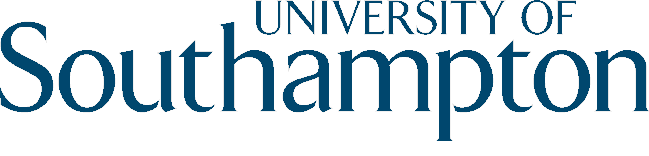 